2020 KOVO 8-ojiMix teniso turnyrasKlaipėda, Kredito Garanto teniso arenaTurnyro tikslas – šventiškai, linksmai ir aktyviai paminėti Tarptautinę Moters dieną.Turnyro dalyviai – 16 mišrių porų. Registracija išankstinė www.palangatennis.lt iki 03 04
Galima registruotis ir poromis ir po vieną, bus sudaromos poros vietoje pagal žaidimo lygį.
Registruotis reikia kiekvienam žaidėjui (vyrui ir moteriai) atskirai. Pastabose nurodyti savo partnerį, jei toks yra. 
Taip pat nurodomas savo žaidimo lygis – A. B, C: stiprus, žaidžiamas tenisas daugiau kaip 10 metų, dažnai dalyvaujama vienetų/dvejetų  klubiniuose ir kituose respublikiniuose ir tarptautiniuose  turnyruose;pažengęs, žaidžiamas tenisas iki 10 metų,  dalyvaujama vienetų/dvejetų mėgėjų klubiniuose ir kituose turnyruose,pradedantysis, žaidžiantis iki 5 metų, jau yra dalyvavęs vienetų/dvejetų klubiniuose turnyruose.Turnyro programa:Registracija atvykus (apšilimas) – 9:30 -10:00Moterų sveikinimas  – 10:00Burtų traukimas ir lentelių sudarymas –  10:10Varžybų pradžia – 10:30Numatoma pabaiga – 18:00, apdovanojimai.Turnyro reglamentas. Pirmas ratas – visi  dalyviai (16 porų), užsiregistravę poromis ir „suporuoti“ vietoje  žaidžia tarpusavyje, pagal organizatorių sureitinguotą ir  burtu keliu sudarytą lentelę.Laimėjusios 1 ratą, 8 poros žaidžia dėl 1 vietos, pralaimėjusios 8 poros  – dėl paguodos turnyro nugalėtojų vardo. Išaiškinamos visos vietos.Antrame ir trečiame rate bus sudaromos naujos poros iš „išlošaičių“ ir „pralošaičių“ porų žaidėjų. Finaluose poros žaidžia tokios pat sudėties, kaip pusfinalyje.Numatomas žaidimo formatas – laiko: žaidžiami geimai nurodytu laiko intervalu (bus paskelbta vietoje).
 Laimi ta pora, kuri laimėjo daugiau geimų. Pasibaigus laikui ir esant lygiam rezultatui geimais, laimi ta para, kuri turi daugiau taškų nepabaigtame geime. Jei pasibaigus laikui, lygus rezultatas geimais ir taškais, žaidžiamas lemiamas taškas („killer point“).Dalyvio mokestis – 30 eurų asmeniui. Turnyro organizatorius  - Arūnas Grigalauskas +370 698 23021 info@palangatennis.lt Turnyro koordinatorė – Lina Skieruvienė +370 616 57707 PS. Turnyro organizatorius, esant nenumatytoms aplinkybėms,  pasilieka teisę keisti  turnyro reglamentąTurnyro info www.palangatennis.lt             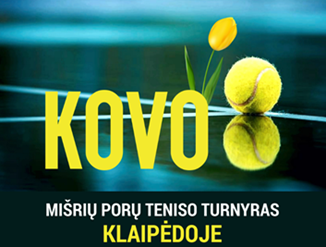 